Сценарии праздников, конкурсов, викторин,                классных часов и др.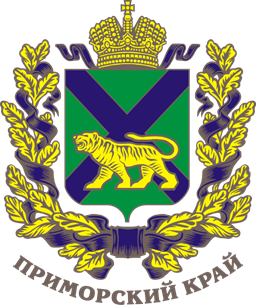 Сценарий на тему«Край таежный – Приморье»(игра для среднего и старшего возраста)Составила: Холкина Наталья Викторовна                                     учитель географии                                                              МОБУ ГСОШ Октябрьского района                                          -2014-Цели и задачи:Обучающие. Создать условия: для использования умений применять полученные знания при ответах на конкретные вопросы; создать условия для совершенствования: умений находить и формулировать правильный ответ на поставленный вопрос, умений отстаивать свою точку зрения.Развивающие. Способствовать дальнейшему развитию логического мышления учащихся – формированию умения сравнивать, обобщать, давать научное обоснование.Воспитательные. Продолжить: формирование научного мировоззрения; воспитание положительного отношения к получению знаний, уверенности в своих силах; чувства ответственности за свои действия.Форма организации – урок-игра.Оборудование: компьютер, проектор, презентация игры. На слайдах имеются управляющие кнопки, при помощи которых возможен переход к ответу и возврат на главный слайд с темами и баллами. Выбранные баллы исчезают с экрана.Участники: 3 команды одного класса, параллельные классы или сборные команды.Подготовительная работа: команды придумывают название, девиз, эмблему.Ход мероприятия.Ведущий: Игра, которую мы с вами сегодня проведём,  посвящена Приморскому краю. Каждая команды должна была подготовиться к сегодняшней игре. Вы дали название своей команде, приготовили девиз и нарисовали эмблемы.  Итак, мы начинаем игру.Слайд 1. Своя игра.Учитель представляет жюри, объясняет правила игры.РАУНД 1Слайд 2. Первый раунд – представление команд (название, девиз и эмблема).   Учитель проводит жеребьевку, чтобы определить, какая команда будет первой выбирать тему.Правила игры: Перед вами таблица с секторами (слайд 3). Вы будете называть любой сектор наиболее вам импонирующий,   набирать баллы от 10 до 50. Команда, набравшая наибольшее количество баллов становится победительницей.Время на обдумывание ответа – 30 секунд.Команды отвечают последовательно друг за другом, выбирая поле и номер вопроса по желанию.Если участники одной команды затрудняются в ответе, то могут ответить участники другой команды и получить дополнительные баллы.Игра идет до последнего вопроса.На финальный вопрос игроки обеих команд сами назначают баллы, которые не должны быть больше суммы набранной в игре. Так как, если игроки отвечают неправильно – баллы вычитаются из суммы, набранной в ходе игры. В игре встречаются следующие «СЕКТОРЫ»:«Своя игра»- команда имеет право увеличить или уменьшить число баллов за данный вопрос. Ответ записывается на листках, и сдают их ведущему."Счастливый случай" - команда получает число баллов, указанных в данном вопросе."Несчастный случай" - команда штрафуется на указанное количество баллов."Кот в мешке" - вопрос можно отдать одной из команд - соперниц."Вопрос-аукцион" – команда назначает любую цену за вопрос, но не ниже номинальной и не выше суммы баллов, имеющихся на счету команды. Команды-соперники могут перекупить вопрос, назначив более высокую цену. Если команда играет ва-банк, другие могут перекупить только своим ва-банком. В случае игры ва-банк при неверном ответе на счету команды остается ноль баллов, при верном- сумма баллов на счету удваивается.РАУНД 2КАТЕГОРИИ ВОПРОСА:Тема  «ПО  РЕКЕ  ВРЕМЕНИ»  (история края)10- Кто из первых русских казаков открыл вход в устье реки Уссури, поднялся по ней на речных судах на 300 км вверх по течению до устья реки Иман, обследовал её притоки реку Хор, реку Бикин? (Весной и летом 1656 г. Онуфрий Степанов- приказной человек Даурсой земли). 20-"Кот в мешке"- Первое древнее государство образовавшееся в 698-926 гг. (Бохай)  30- Кто в течение полувека, до самой смерти занимался описанием многообразия растительности Приморского края? (Комаров)40-50-Тема «ПО  ЗАПОВЕДНЫМ  МЕСТАМ КРАЯ»10- Сколько заповедников в Приморье? (6: Кедровая Падь, Уссурийский, Лазовский, Сихотэ-Алиньский, Морской, Ханкайский)20- Кто основал Уссурийский заповедник»? (Комаров)30- "Вопрос-аукцион" – Какой заповедник самый старый? (Кедровая Падь)40- В каком из заповедников края есть реликтовая тисовая роща? (Лазовский)50-Тема «РАСТИТЕЛЬНЫЙ  МИР»10- Сколько листиков на сложном листе женьшеня? (5)20- Плоды сладковатые, потом кислят, немного соленые, да и горчат заметно. А в общем, какие-то «терпкие». Что это за растение?  (Лимонник)30-В годы Великой Отечественной войны из этого дерева вытачивали подшипники для катеров, которые служили в 1,5 раза дольше чугунных. От доски, сделанной из этого дерева, пуля отскакивает как горох от стенки. Живет это дерево 350 лет. О каком дереве идет речь?  (Берёза Шмидта)40- Какое растение дало название религиозному празднику? (верба- Вербное воскресенье)50- О каком растении Пржевальский писал: «Это водное растение, близкий родственник гигантской царственной Виктории, разве только уступает ей место по своей красоте… Огромное (более аршина в диаметре) листья закрывают озеро цветами, на которых иные имеют шесть вершков». (Лотос или  Лотос орехоносный)Тема «ЖИВОТНЫЙ МИР»10- Сколько раз в год приносят потомство зайцы? (3)20- Самое маленькое копытное животное приморских лесов. Высота в холке до 65 см, масса тела – 17 кг. (Олень-кабарга) 30- Дайте научное название Дальневосточной кожистой черепахе? (Трионикс)40- Как называется самый маленький зверёк, обитающий в нашем лесу? (Бурозубка)50- «Своя игра»-Кто такой каллипогон? (Реликтовый усач)Тема «ОРОГРАФИЯ»10- А. Побожий в записках «От берегов Амура до Тихого океана», описывал – «…Сколько сложено о нем легенд, и еще одна легенда должна жить долгие годы – легенда о проведении железной дороги через его неприступную высоту…»  О каком географическом объекте  идет  речь? (хребет Сихотэ-Алинь)20- В одной из Легенд о Приморском крае рассказывается – «…В Шкотовском районе располагается загадочная гора Ливадийская, более известная под старым названием, высота ее-  (1332 м). О ней существует много слухов, легенд, устных рассказов туристов, она давно облюбована уфологами - здесь наблюдались НЛО, снежный человек и т.д. Назовите старое название горы Ливадийской. (Пидан)30- "Счастливый случай" 40- 50 - Как называется памятник природы, который есть в Уссурийском заповеднике? (пещера «Спящая красавица» на горе Змеиная)Тема «ИМЕНА НА КАРТЕ»10- В честь кого назван полуостров, на котором расположен город Владивосток? (Муравьев-Амурский)20- "Несчастный случай"30- Этот исследователь совершил множество маршрутов по краю, Описал закономерности рельефа Приморского края, открыл и нанёс на карту 22 названия перевалов, рек, гор.  Автор книги «Дерсу Узала», «По Уссурийскому краю», «В горах Сихотэ-Алиня», «Сквозь тайгу». (В.К. Арсеньев)40-50- Крупный фермер, предприниматель, ученый. За участие в польском восстании 1863-1864 годов был сослан в Сибирь на каторжные работы. С 1868 года находился на вольнопоселении.  На острове Аскольд восстановил стадо пятнистых оленей. Первым в России занялся промышленным выращиванием женьшеня. Основал сельскохозяйственную ферму, конный завод. Оборудовал обсерваторию, открыл стоянку древнего человека. В честь Михаила Яновича назван один из полуостровов в Приморье.  (М.Я. Янковский)